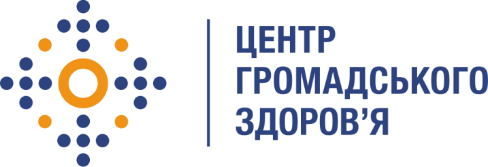 Державна установа«Центр громадського здоров’я Міністерства охорони здоров’я України» оголошує конкурс на посаду аудитора відділу аудиту в рамках програми Глобального фонду прискорення прогресу у зменшенні тягаря туберкульозу та ВІЛ-інфекції в УкраїніНазва позиції: аудитор відділу аудиту.Інформація щодо установи:Головним завданнями Державної установи «Центр громадського здоров’я Міністерства охорони здоров’я України» (далі – Центр) є діяльність у сфері громадського здоров’я. Центр виконує лікувально-профілактичні, науково-практичні та організаційно-методичні функції у сфері охорони здоров’я з метою забезпечення якості лікування хворих на cоціально-небезпечні захворювання, зокрема ВІЛ/СНІД, туберкульоз, наркозалежність, вірусні гепатити тощо, попередження захворювань в контексті розбудови системи громадського здоров’я. Центр приймає участь в розробці регуляторної політики і взаємодіє з іншими міністерствами, науково-дослідними установами, міжнародними установами та громадськими організаціями, що працюють в сфері громадського здоров’я та протидії соціально небезпечним захворюванням.Основні обов'язки:Основні обов’язки аудитора полягають у здійсненні  планування, організації та проведенні внутрішніх аудитів, документування їх перебігу та результатів, контроль впровадження аудиторських рекомендації. До переліку обов’язків буде входити наступне:Участь у плануванні, організації та проведенні внутрішніх аудитів, документування їх результатів.Збір, аналіз та оцінка інформації про об’єкти внутрішнього аудиту, необхідної для реалізації завдань і функцій внутрішнього аудиту.Документальне оформлення робочих документів результатів внутрішніх аудитів.Підготовка проектів аудиторських звітів, висновків та рекомендації за результатами проведених внутрішніх аудитів, здійснення контролю за станом їх реалізації.Здійснення розгляду коментарів, відповідальних за діяльність об’єктів внутрішнього аудиту до висновків аудиторських звітів і рекомендацій та підготовка відповіді на них.Ведення бази даних об'єктів внутрішнього аудиту.Формування матеріалів внутрішніх аудитів.Оцінювання системи контролю за надходженням та використанням коштів в межах об’єктів аудиту.Оцінювання системи  контролю за ходом виконання заходів об’єктами аудиту в розрізі проектів.Оцінювання системи контролю за організацією, виконанням та звітуванням об’єктів аудиту в розрізі проектів.Проведення оцінки ефективності та повноти проведених заходів об’єктами аудиту в розрізі проектів.Оцінювання ефективності використання коштів та майна об’єктами аудиту в розрізі проектів.Оцінювання повноти відображення в обліку руху коштів та майна об’єктів аудиту в розрізі проектів.  Вимоги до професійної компетентності:- Повна вища освіта економічного напрямку- Досвід роботи у сфері аудиту та бухгалтерського обліку – від 3-х років.- Знання Стандартів внутрішнього аудиту та нормативних документів щодо внутрішнього аудиту у  бюджетній установі буде первагою- Знання методів й процедур проведення внутрішнього аудиту - Знання методів аналізу господарсько-фінансової діяльності бюджетної установи.- Грамотна письмова і усна українська мова.- Відмінні навички роботи з Excel, MS Office та програмним забезпеченням ЮА-Бюджет.- Готовність до відряджень по Україні (у разі необхідності).- Вміння працювати з великими масивами інформації.- Гарні аналітичні здібності.- Навички ефективних комунікацій.- Вміння виконувати всі завдання вчасно та працювати на результат.Резюме мають бути надіслані електронною поштою на електронну адресу: vacancies@phc.org.ua. В темі листа, будь ласка, зазначте номер та назву вакансії: «05 - 2021 Аудитор».Термін подання документів – до 01 червня 2021 року, реєстрація документів  завершується о 18:00.За результатами відбору резюме успішні кандидати будуть запрошені до участі у співбесіді. У зв’язку з великою кількістю заявок, ми будемо контактувати лише з кандидатами, запрошеними на співбесіду. Умови завдання та контракту можуть бути докладніше обговорені під час співбесіди.Державна установа «Центр громадського здоров’я Міністерства охорони здоров’я України» залишає за собою право повторно розмістити оголошення про вакансію, скасувати конкурс на заміщення вакансії, запропонувати посаду зі зміненими обов’язками чи з іншою тривалістю контракту.